Формапаспорта инвестиционной площадкина территории Приморского краяГлава Реттиховского сельского поселения         _____________ Г.В. Полещук                                                                                                    (подпись)                                                         МПИсполнитель: Белоус Н.С., (42351)26-2-621. Общая информация1. Общая информацияТип инвестиционной площадки (краткое описание)Участок для добычи бурого угляКадастровый номер (при наличии прилагается копия кадастрового паспорта). При отсутствии кадастрового номера указывается стоимость проведения кадастровых работотсутствует, приблизительная стоимость кадастровых работ  - 20 тыс. руб.Наименование, адрес правообладателя инвестиционной площадкиАдминистрация Реттиховского сельского поселенияФорма владения землей и зданиями (собственность, аренда, другая)государственная собственность не разграниченаЛицо для контактов Полещук Г.В.Должность глава Реттиховского сельского поселенияТелефон 8(42351)26-2-62Факс 8(42351)26-2-62Электронная почта rettihovka@mail.ruВеб-сайт rettihovka.ruНаличие бизнес-планаотсутствуетНаличие технико-экономического обоснования (ТЭО) отсутствует2. Расположение инвестиционной площадки2. Расположение инвестиционной площадкиАдрес инвестиционной площадки (описание) Адрес не присвоен. Местоположение: участок находится примерно в 500 м на север от ул. Первомайская Расположение на территории действующей организации (да/нет – если «да» название организациинетВ черте населенного пункта - какогоп. РеттиховкаУдаленность от автомагистрали, км 2,5Удаленность от железнодорожной станции, км 6,5Удаленность от аэропорта, км 2073. Характеристика территории3. Характеристика территорииПлощадь, га 30Категория земель (вид разрешенного использования)земли населенных пунктовВозможность расширения естьНаличие ограждений (есть, нет) нетРельеф (ровная, наклонная, террасная, уступами)холмистаяВид грунта глинаУровень грунтовых вод, м 100Глубина промерзания, м 2Возможность затопления во время паводков нет4. Инфраструктура4. Инфраструктура4. Инфраструктура4. Инфраструктура4. Инфраструктура4. Инфраструктура4. Инфраструктура4. Инфраструктура4. Инфраструктура4. Инфраструктура4. Инфраструктура4. Инфраструктура4. Инфраструктура4. ИнфраструктураРесурсРесурсНаличиеЕдиницаизмеренияЕдиницаизмеренияМощностьМощностьУдаленностьплощадкиот источника, мУдаленностьплощадкиот источника, мУдаленностьплощадкиот источника, мВозможностьувеличениямощности (до)Возможностьувеличениямощности (до)ВозможностьпериодическогоотключенияВозможностьпериодическогоотключенияВодоснабжениеВодоснабжениеотсутствуеткуб. м/годкуб. м/год---------ЭлектроэнергияЭлектроэнергияотсутствуеткВткВт---------ОтоплениеОтоплениеотсутствуетГкал/часГкал/час---------КанализацияКанализацияотсутствуеткуб. м/годкуб. м/год---------ГазГазотсутствуеткуб. м/годкуб. м/год---------ПарПаротсутствуетбарбар---------Очистные сооруженияОчистные сооруженияотсутствуюткуб. м/годкуб. м/год---------Сжатый воздухСжатый воздухотсутствуеткуб. м/месяцкуб. м/месяц---------5. Коммуникации на территории5. Коммуникации на территории5. Коммуникации на территории5. Коммуникации на территории5. Коммуникации на территории5. Коммуникации на территории5. Коммуникации на территории5. Коммуникации на территории5. Коммуникации на территории5. Коммуникации на территории5. Коммуникации на территории5. Коммуникации на территории5. Коммуникации на территории5. Коммуникации на территорииАвтодороги (тип, покрытие, протяженность и т.д.) Автодороги (тип, покрытие, протяженность и т.д.) Автодороги (тип, покрытие, протяженность и т.д.) Автодороги (тип, покрытие, протяженность и т.д.) Автодороги (тип, покрытие, протяженность и т.д.) Автодороги (тип, покрытие, протяженность и т.д.) Автодороги (тип, покрытие, протяженность и т.д.) Автодороги (тип, покрытие, протяженность и т.д.) Автодороги (тип, покрытие, протяженность и т.д.) отсутствуетотсутствуетотсутствуетотсутствуетотсутствуетЖ/д ветка (тип, покрытие, протяженность и т.д.)Ж/д ветка (тип, покрытие, протяженность и т.д.)Ж/д ветка (тип, покрытие, протяженность и т.д.)Ж/д ветка (тип, покрытие, протяженность и т.д.)Ж/д ветка (тип, покрытие, протяженность и т.д.)Ж/д ветка (тип, покрытие, протяженность и т.д.)Ж/д ветка (тип, покрытие, протяженность и т.д.)Ж/д ветка (тип, покрытие, протяженность и т.д.)Ж/д ветка (тип, покрытие, протяженность и т.д.)отсутствуетотсутствуетотсутствуетотсутствуетотсутствуетСети телекоммуникаций (телефон, Интернет, иное)Сети телекоммуникаций (телефон, Интернет, иное)Сети телекоммуникаций (телефон, Интернет, иное)Сети телекоммуникаций (телефон, Интернет, иное)Сети телекоммуникаций (телефон, Интернет, иное)Сети телекоммуникаций (телефон, Интернет, иное)Сети телекоммуникаций (телефон, Интернет, иное)Сети телекоммуникаций (телефон, Интернет, иное)Сети телекоммуникаций (телефон, Интернет, иное)мобильная связь (Билайн, МТС)мобильная связь (Билайн, МТС)мобильная связь (Билайн, МТС)мобильная связь (Билайн, МТС)мобильная связь (Билайн, МТС)6. Здания и сооружения на территории6. Здания и сооружения на территории6. Здания и сооружения на территории6. Здания и сооружения на территории6. Здания и сооружения на территории6. Здания и сооружения на территории6. Здания и сооружения на территории6. Здания и сооружения на территории6. Здания и сооружения на территории6. Здания и сооружения на территории6. Здания и сооружения на территории6. Здания и сооружения на территории6. Здания и сооружения на территории6. Здания и сооружения на территорииНаименованиеобъектаПлощадь,кв. мПлощадь,кв. мЭтажностьВысотапотолка,мВысотапотолка,мТипконструкций, стенТипконструкций, стенСтепеньзавершенности, % илииноеСтепеньзавершенности, % илииноеСтепеньзавершенности, % илииноеГод постройкии оценка текущего состоянияГод постройкии оценка текущего состоянияКак используется в настоящее время, % или иноеотсутствуют-------------7. Условия передачи площадки (условия аренды или продажи (примерная стоимость)7. Условия передачи площадки (условия аренды или продажи (примерная стоимость)7. Условия передачи площадки (условия аренды или продажи (примерная стоимость)7. Условия передачи площадки (условия аренды или продажи (примерная стоимость)7. Условия передачи площадки (условия аренды или продажи (примерная стоимость)7. Условия передачи площадки (условия аренды или продажи (примерная стоимость)7. Условия передачи площадки (условия аренды или продажи (примерная стоимость)7. Условия передачи площадки (условия аренды или продажи (примерная стоимость)7. Условия передачи площадки (условия аренды или продажи (примерная стоимость)7. Условия передачи площадки (условия аренды или продажи (примерная стоимость)7. Условия передачи площадки (условия аренды или продажи (примерная стоимость)7. Условия передачи площадки (условия аренды или продажи (примерная стоимость)7. Условия передачи площадки (условия аренды или продажи (примерная стоимость)7. Условия передачи площадки (условия аренды или продажи (примерная стоимость)Продажа, примерная стоимость – 1 500 тыс. руб.Продажа, примерная стоимость – 1 500 тыс. руб.Продажа, примерная стоимость – 1 500 тыс. руб.Продажа, примерная стоимость – 1 500 тыс. руб.Продажа, примерная стоимость – 1 500 тыс. руб.Продажа, примерная стоимость – 1 500 тыс. руб.Продажа, примерная стоимость – 1 500 тыс. руб.Продажа, примерная стоимость – 1 500 тыс. руб.Продажа, примерная стоимость – 1 500 тыс. руб.Продажа, примерная стоимость – 1 500 тыс. руб.Продажа, примерная стоимость – 1 500 тыс. руб.Продажа, примерная стоимость – 1 500 тыс. руб.Продажа, примерная стоимость – 1 500 тыс. руб.Продажа, примерная стоимость – 1 500 тыс. руб.8. Пояснительная записка к паспорту инвестиционной площадки8. Пояснительная записка к паспорту инвестиционной площадки8. Пояснительная записка к паспорту инвестиционной площадки8. Пояснительная записка к паспорту инвестиционной площадки8. Пояснительная записка к паспорту инвестиционной площадки8. Пояснительная записка к паспорту инвестиционной площадки8. Пояснительная записка к паспорту инвестиционной площадки8. Пояснительная записка к паспорту инвестиционной площадки8. Пояснительная записка к паспорту инвестиционной площадки8. Пояснительная записка к паспорту инвестиционной площадки8. Пояснительная записка к паспорту инвестиционной площадки8. Пояснительная записка к паспорту инвестиционной площадки8. Пояснительная записка к паспорту инвестиционной площадки8. Пояснительная записка к паспорту инвестиционной площадкиГенеральным планом Реттиховского сельского поселения предусмотрено размещение на данной территории угольного разреза, участок находится в зоне производственного использования. На данной территории имеются залежи бурого угля.Генеральным планом Реттиховского сельского поселения предусмотрено размещение на данной территории угольного разреза, участок находится в зоне производственного использования. На данной территории имеются залежи бурого угля.Генеральным планом Реттиховского сельского поселения предусмотрено размещение на данной территории угольного разреза, участок находится в зоне производственного использования. На данной территории имеются залежи бурого угля.Генеральным планом Реттиховского сельского поселения предусмотрено размещение на данной территории угольного разреза, участок находится в зоне производственного использования. На данной территории имеются залежи бурого угля.Генеральным планом Реттиховского сельского поселения предусмотрено размещение на данной территории угольного разреза, участок находится в зоне производственного использования. На данной территории имеются залежи бурого угля.Генеральным планом Реттиховского сельского поселения предусмотрено размещение на данной территории угольного разреза, участок находится в зоне производственного использования. На данной территории имеются залежи бурого угля.Генеральным планом Реттиховского сельского поселения предусмотрено размещение на данной территории угольного разреза, участок находится в зоне производственного использования. На данной территории имеются залежи бурого угля.Генеральным планом Реттиховского сельского поселения предусмотрено размещение на данной территории угольного разреза, участок находится в зоне производственного использования. На данной территории имеются залежи бурого угля.Генеральным планом Реттиховского сельского поселения предусмотрено размещение на данной территории угольного разреза, участок находится в зоне производственного использования. На данной территории имеются залежи бурого угля.Генеральным планом Реттиховского сельского поселения предусмотрено размещение на данной территории угольного разреза, участок находится в зоне производственного использования. На данной территории имеются залежи бурого угля.Генеральным планом Реттиховского сельского поселения предусмотрено размещение на данной территории угольного разреза, участок находится в зоне производственного использования. На данной территории имеются залежи бурого угля.Генеральным планом Реттиховского сельского поселения предусмотрено размещение на данной территории угольного разреза, участок находится в зоне производственного использования. На данной территории имеются залежи бурого угля.Генеральным планом Реттиховского сельского поселения предусмотрено размещение на данной территории угольного разреза, участок находится в зоне производственного использования. На данной территории имеются залежи бурого угля.Генеральным планом Реттиховского сельского поселения предусмотрено размещение на данной территории угольного разреза, участок находится в зоне производственного использования. На данной территории имеются залежи бурого угля.9. Ситуационный план территории (выкопировка)9. Ситуационный план территории (выкопировка)9. Ситуационный план территории (выкопировка)9. Ситуационный план территории (выкопировка)9. Ситуационный план территории (выкопировка)9. Ситуационный план территории (выкопировка)9. Ситуационный план территории (выкопировка)9. Ситуационный план территории (выкопировка)9. Ситуационный план территории (выкопировка)9. Ситуационный план территории (выкопировка)9. Ситуационный план территории (выкопировка)9. Ситуационный план территории (выкопировка)9. Ситуационный план территории (выкопировка)9. Ситуационный план территории (выкопировка)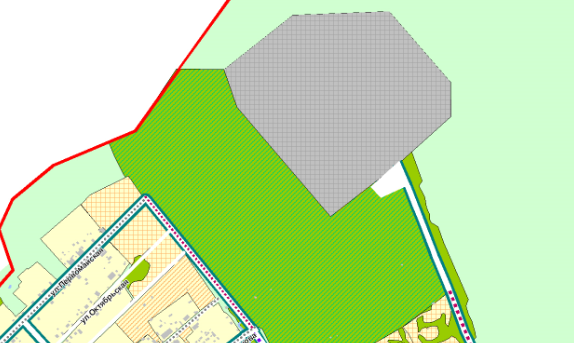 10. Не менее двух фотографий территории (участка)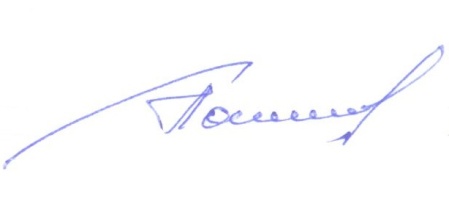 Фото отсутствуют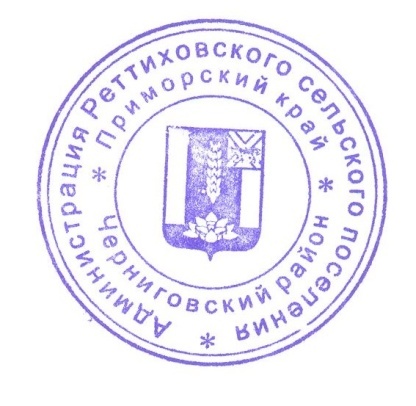 10. Не менее двух фотографий территории (участка)Фото отсутствуют10. Не менее двух фотографий территории (участка)Фото отсутствуют10. Не менее двух фотографий территории (участка)Фото отсутствуют10. Не менее двух фотографий территории (участка)Фото отсутствуют10. Не менее двух фотографий территории (участка)Фото отсутствуют10. Не менее двух фотографий территории (участка)Фото отсутствуют10. Не менее двух фотографий территории (участка)Фото отсутствуют10. Не менее двух фотографий территории (участка)Фото отсутствуют10. Не менее двух фотографий территории (участка)Фото отсутствуют10. Не менее двух фотографий территории (участка)Фото отсутствуют10. Не менее двух фотографий территории (участка)Фото отсутствуют10. Не менее двух фотографий территории (участка)Фото отсутствуют10. Не менее двух фотографий территории (участка)Фото отсутствуют